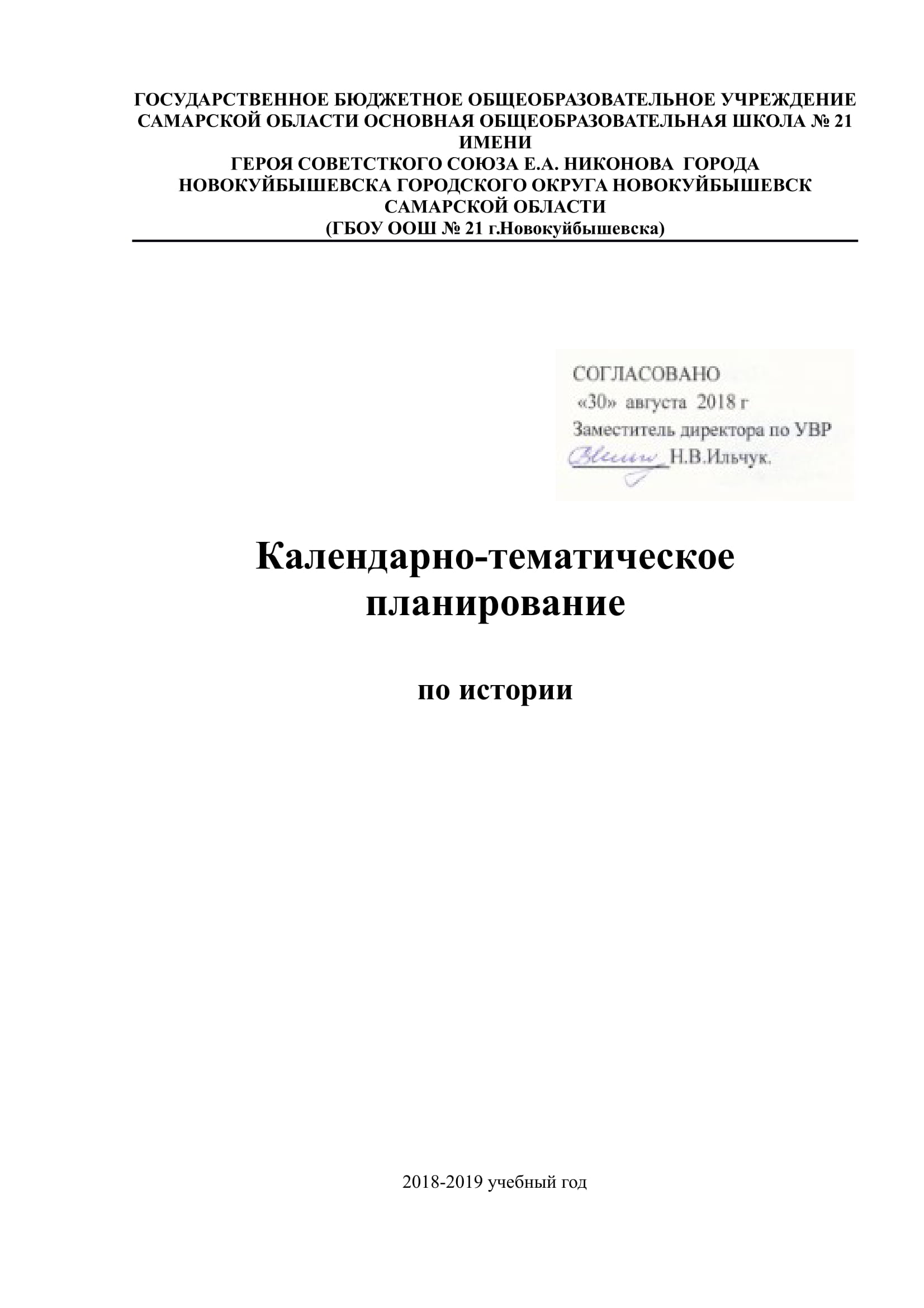 ГОСУДАРСТВЕННОЕ БЮДЖЕТНОЕ ОБЩЕОБРАЗОВАТЕЛЬНОЕ УЧРЕЖДЕНИЕ САМАРСКОЙ ОБЛАСТИ ОСНОВНАЯ ОБЩЕОБРАЗОВАТЕЛЬНАЯ ШКОЛА № 21 ГОРОДА НОВОКУЙБЫШЕВСКА ГОРОДСКОГО ОКРУГА НОВОКУЙБЫШЕВСК САМАРСКОЙ ОБЛАСТИ (ГБОУ ООШ № 21 г.Новокуйбышевска)446208, Россия, Самарская область, г. Новокуйбышевск, ул. Дзержинского 41а,тел. 8(8463522775)– факс 8(8463522775)СОГЛАСОВАНО«30» августа 2018 гЗаместитель директора поУВР__________Н.В.Ильчук.Календарно-тематическое планированиепо историикласс2018Название раздела илиПредмет: История России 8 класс (44 часа)Планируемые результатыВнешняя   политика   1801-1812г.г.РеформаторскаядеятельностьМ.М.Сперанского.Отечественная война 1812г.Заграничные	походырусской армии. Внешняя политика в 1813-1825г.г.своих успехов в учебе. Осмысливают гуманистическиетрадиции и ценности современного общества. Имеютцелостный, социально-ориентированный взгляд на мир в единстве и разнообразии народов, культур и религий.Познавательные:ориентируются	в	разнообразииспособов решения познавательных задач, выбирают наиболее эффективные из них.Устанавливают	причинно-следственные связи и зависимости между объектами.Воспроизводят по памяти информацию, необходимую длярешения учебной задачи; формулируют ответы на вопросы учителя. Использую знаково-символические средства, в том числе модели и схемы для решения познавательных задач. Выбирают наиболее эффективныеспособы	решения	задач,контролируют	и	оцениваютпроцесс	и	результатдеятельности. Самостоятельно создают алгоритмы деятельности при решении проблем различного характера.Коммуникативные: Договариваются о распределении функций и ролей в совместной деятельности; задают вопросы,Крымскаявойна1853-1856г.г. Оборона Севастополя.Образование и наукаРусские первооткрыватели и путешественникиХудожественная культураБыт и обычаиПовторение и контроль по теме «Россия в первой половине19 века».трудностей.	Определяютпоследовательностьпромежуточных	целей	с	учетомконечного результата; составляютплан	и	определяютпоследовательность действий.Просвещение и наука.Литература и изобразительное искусство.Архитектура, музыка, театр, народное творчество.Быт: новые черты в жизни города и деревни.Повторение и контроль по теме: «Россия во второй половине 19 века.»43-44	Итоговое	повторение	иобобщение	по	курсу«История России 19 века».Предмет: История Нового времени (1800-1900 гг.) 8 класс (24 часа)Название раздела илиВведение.Мир на рубеже 18-19 веков.Темы урокаНазваниеОт традиционного общества к индустриальному.1Примернаядатапроведения урокаIХарактеристикадеятельности ученикаНаучатся определять термины: архивы, хроники, Новое время. Называть чертытрадиционного и индустриального общества.Планируемые результатыЛичностные: осмысливают гуманистические традиции иценности современного общества.Познавательные: самостоятельно выделяют и формулируют познавательную цель.Коммуникативные:формулируют собственное мнение и позицию, задают вопросы, строят понятные для партнера высказывания.Регулятивные: ставят учебные задачи на основе соотнесения того, что уже известно и усвоено, и того, что ещё не известно.Личностные:	определяютвнутреннюю	позициюобучающегося на уровне положительного отношения к образовательному процессу;понимают	необходимостьучения,	выраженную	впреобладании учебно-познавательных мотивов ипредпочтении социального способа оценки знаний. Познавательные: ставят иформулируют цели и проблему урока; осознанно ипроизвольно строят сообщения в устной и письменной форме, в томчисле творческого и исследовательского характера. Коммуникативные:адекватно используют речевые средства для эффективногорешения	разнообразныхкоммуникативных задач, проявляют активность во взаимодействии.Регулятивные: планируют свои действия в соответствиипоставленной задачей и условиями ее реализации, в том числе во внутреннем плане.1	21	2Научатся объяснять своеобразие уклада ЯпонииСравнивать способы «открытия страны» Японии и Китая европейцами. Получатвозможность научиться: сравнивать, анализировать, выделять общее и особенное, делать оценочные суждения.Получат	возможностьнаучиться: извлекать полезную информацию изфрагмента исторического источника, аргументировать,объяснять,	оцениватьисторические явления, воссоздавать исторические образы. Ориентироваться в хронологии, устанавливать синхронные связи в курсе истории..Личностные:	имеютцелостный, социально-ориентированный взгляд на мир в единстве и разнообразии народов, культур и религий, применяют правила делового сотрудничества; сравниваютразные	точки	зрения;оценивают	собственнуюучебную	деятельность;выражают	положительноеотношение	к	процессупознания. Осознают социально-нравственный опыт предыдущих поколений.Познавательные:	выявляютосновные	причиныисторических событий; приводят примеры в качестве доказательства выдвигаемыхположений.	Выбираютнаиболее	эффективныеспособы решения задач, контролируют и оцениваютпроцесс и результат деятельности, самостоятельносоздают алгоритмы деятельности при решениипроблем различного характера.п / птемыКоличество часов на изучение темы№ урокаПримернаяТемы уроканаизучениедатаТемы уроканаизучениепроведенинаизучениепроведенипроведения урокаКоличество часовПримерная датаХарактеристикаКоличество часовтриместрПримерная датадеятельности ученикаНазваниеКоличество часовтриместрПримерная датаКоличество часовтриместрПримерная датаЛичностные УУДПознавательные УУДКоммуникативные УУДРегулятивные УУД1.Введение. Россия на11Введение.1IIНаучатсяактивизироватьЛичностные:Личностные:выражаютвыражаютвыражаютрубеже XVIII-XIXзнания  покурсу  историиустойчивыеэстетическиеэстетическиеэстетическиеэстетическиев.в.России XVIII век.России XVIII век.предпочтенияпредпочтенияи  ориентациии  ориентациии  ориентациии  ориентациии  ориентациинаХарактеризоватьХарактеризоватьискусство,какзначимую  сферузначимую  сферузначимую  сферузначимую  сферузначимую  сферуисточники  по  российскойисточники  по  российскойчеловеческой  жизни.  Проявляютчеловеческой  жизни.  Проявляютчеловеческой  жизни.  Проявляютчеловеческой  жизни.  Проявляютчеловеческой  жизни.  Проявляютчеловеческой  жизни.  Проявляютчеловеческой  жизни.  Проявляютчеловеческой  жизни.  Проявляютистории 19 века.истории 19 века.эмпатию,каккаккакосознанноеосознанноеосознанноеосознанноепонимание чувств других людейпонимание чувств других людейпонимание чувств других людейпонимание чувств других людейпонимание чувств других людейпонимание чувств других людейпонимание чувств других людейпонимание чувств других людейи сопереживание им.  Выражаюти сопереживание им.  Выражаюти сопереживание им.  Выражаюти сопереживание им.  Выражаюти сопереживание им.  Выражаюти сопереживание им.  Выражаюти сопереживание им.  Выражаюти сопереживание им.  Выражаютположительноеположительноеотношениеотношениеотношениеотношениекпроцессупознания;познания;познания;познания;адекватноадекватноадекватнопонимаютпричиныпричиныпричиныуспешностиуспешностиуспешностиуспешности(неуспешности)(неуспешности)(неуспешности)учебнойучебнойдеятельности.деятельности.ПроявляютПроявляютПроявляютПроявляютзаинтересованностьзаинтересованностьзаинтересованностьзаинтересованностьнетолькотольковличном  успехе,  но  и  в  решенииличном  успехе,  но  и  в  решенииличном  успехе,  но  и  в  решенииличном  успехе,  но  и  в  решенииличном  успехе,  но  и  в  решенииличном  успехе,  но  и  в  решенииличном  успехе,  но  и  в  решенииличном  успехе,  но  и  в  решениипроблемныхпроблемныхзаданийзаданийзаданийвсейвсейгруппой;имеютцелостный,имеютцелостный,имеютцелостный,имеютцелостный,имеютцелостный,имеютцелостный,имеютцелостный,социальноориентированныйориентированныйориентированныйориентированныйориентированныйвзгляд  на  мир  в  единстве  ивзгляд  на  мир  в  единстве  ивзгляд  на  мир  в  единстве  ивзгляд  на  мир  в  единстве  ивзгляд  на  мир  в  единстве  ивзгляд  на  мир  в  единстве  ивзгляд  на  мир  в  единстве  ивзгляд  на  мир  в  единстве  иразнообразии народов, культур иразнообразии народов, культур иразнообразии народов, культур иразнообразии народов, культур иразнообразии народов, культур иразнообразии народов, культур иразнообразии народов, культур иразнообразии народов, культур ирелигий.Познавательные:Познавательные:Познавательные:Познавательные:ориентируютсяориентируютсявразнообразииразнообразииразнообразииразнообразииспособоврешениярешенияпознавательных задач,познавательных задач,познавательных задач,познавательных задач,познавательных задач,выбираютвыбираютвыбираютнаиболее  эффективные  из  них.наиболее  эффективные  из  них.наиболее  эффективные  из  них.наиболее  эффективные  из  них.наиболее  эффективные  из  них.наиболее  эффективные  из  них.наиболее  эффективные  из  них.наиболее  эффективные  из  них.СамостоятельноСамостоятельноСамостоятельноделаютделаютделаютвыводы,выводы,перерабатываютперерабатываютперерабатываютинформацию,информацию,информацию,информацию,информацию,преобразовываютпреобразовываютпреобразовываютпреобразовываютее,ее,представляютпредставляютинформациюинформациюинформациюинформациюнаосновесхем,схем,схем,моделей,моделей,сообщений.ВыбираютВыбираютВыбираютВыбираютнаиболеенаиболееэффективныеэффективныеспособыспособыспособырешениярешениязадач, контролируют и оцениваютзадач, контролируют и оцениваютзадач, контролируют и оцениваютзадач, контролируют и оцениваютзадач, контролируют и оцениваютзадач, контролируют и оцениваютзадач, контролируют и оцениваютзадач, контролируют и оцениваютпроцессиирезультатрезультатрезультатдеятельности.деятельности.СамостоятельноСамостоятельноСамостоятельноСамостоятельноСамостоятельносоздают алгоритмы деятельностисоздают алгоритмы деятельностисоздают алгоритмы деятельностисоздают алгоритмы деятельностисоздают алгоритмы деятельностисоздают алгоритмы деятельностисоздают алгоритмы деятельностисоздают алгоритмы деятельностипри решении проблем различногопри решении проблем различногопри решении проблем различногопри решении проблем различногопри решении проблем различногопри решении проблем различногопри решении проблем различногопри решении проблем различного2ВнутренняяполитикаТема 1.19АлександраПервоговРоссия в первой1801-1806 г .г.половине 19 века.1IIНаучатся определятьхарактера.характера.термины министерство,Коммуникативные: участвуют вКоммуникативные: участвуют вКоммуникативные: участвуют вКоммуникативные: участвуют вКоммуникативные: участвуют вКоммуникативные: участвуют вКоммуникативные: участвуют впринцип разделениядиалоге;  слушают  и  понимаютдиалоге;  слушают  и  понимаютдиалоге;  слушают  и  понимаютдиалоге;  слушают  и  понимаютдиалоге;  слушают  и  понимаютдиалоге;  слушают  и  понимаютдиалоге;  слушают  и  понимаютвластей, «вольныедругих, высказывают свою точкудругих, высказывают свою точкудругих, высказывают свою точкудругих, высказывают свою точкудругих, высказывают свою точкудругих, высказывают свою точкудругих, высказывают свою точкухлебопашцы». Получатзрения   на   события,   поступки.зрения   на   события,   поступки.зрения   на   события,   поступки.зрения   на   события,   поступки.зрения   на   события,   поступки.зрения   на   события,   поступки.зрения   на   события,   поступки.возможность начатьДоговариваются о распределенииДоговариваются о распределенииДоговариваются о распределенииДоговариваются о распределенииДоговариваются о распределенииДоговариваются о распределенииДоговариваются о распределениисоставлениефункций  и  ролей  в  совместнойфункций  и  ролей  в  совместнойфункций  и  ролей  в  совместнойфункций  и  ролей  в  совместнойфункций  и  ролей  в  совместнойфункций  и  ролей  в  совместнойфункций  и  ролей  в  совместнойхарактеристики личностидеятельности;   задают   вопросы,деятельности;   задают   вопросы,деятельности;   задают   вопросы,деятельности;   задают   вопросы,деятельности;   задают   вопросы,деятельности;   задают   вопросы,деятельности;   задают   вопросы,и деятельностинеобходимыенеобходимыенеобходимыедляорганизацииорганизацииорганизацииАлександра Первого.собственнойсобственнойдеятельностидеятельностидеятельностии1IIХарактеризоватьсотрудничествасотрудничествасотрудничестваспартнером.партнером.партнером.основные цели внешнейАргументируют свою позицию иАргументируют свою позицию иАргументируют свою позицию иАргументируют свою позицию иАргументируют свою позицию иАргументируют свою позицию иАргументируют свою позицию иполитики России в началекоординируюткоординируюткоординируютеёспозициямипозициями19 века. Приводить ипартнеров  в  сотрудничестве  припартнеров  в  сотрудничестве  припартнеров  в  сотрудничестве  припартнеров  в  сотрудничестве  припартнеров  в  сотрудничестве  припартнеров  в  сотрудничестве  припартнеров  в  сотрудничестве  приобосновывать оценку роливыработкевыработкеобщегообщегорешениярешениявРоссии в европейскойсовместной деятельности.совместной деятельности.совместной деятельности.совместной деятельности.совместной деятельности.совместной деятельности.политике в начале 19 века.Регулятивные:Регулятивные:Регулятивные:Регулятивные:планируютпланируютпланируют1IIрешениерешениеучебнойучебнойучебнойзадачи,задачи,1IIПриводить ивыстраивают алгоритм действий;выстраивают алгоритм действий;выстраивают алгоритм действий;выстраивают алгоритм действий;выстраивают алгоритм действий;выстраивают алгоритм действий;выстраивают алгоритм действий;Приводить ивыстраивают алгоритм действий;выстраивают алгоритм действий;выстраивают алгоритм действий;выстраивают алгоритм действий;выстраивают алгоритм действий;выстраивают алгоритм действий;выстраивают алгоритм действий;обосновывать оценкукорректируюткорректируюткорректируютдеятельность,деятельность,деятельность,деятельностивносят  изменения  в  процесс  свносят  изменения  в  процесс  свносят  изменения  в  процесс  свносят  изменения  в  процесс  свносят  изменения  в  процесс  свносят  изменения  в  процесс  свносят  изменения  в  процесс  сМ.М.Сперанскогоучетомвозникшихвозникшихвозникшихтрудностей.трудностей.трудностей.1IIРассказывать, используяОпределяютОпределяютпоследовательностьпоследовательностьпоследовательностьпоследовательностьпоследовательностьисторическую карту, обпромежуточных  целейпромежуточных  целейпромежуточных  целейпромежуточных  целейпромежуточных  целейс  учетомс  учетомосновных событиях войныконечного результата; составляютконечного результата; составляютконечного результата; составляютконечного результата; составляютконечного результата; составляютконечного результата; составляютконечного результата; составляют1812 года.планиопределяютопределяютопределяют1IIпоследовательностьпоследовательностьпоследовательностьпоследовательностьдействий.действий.1IIПоказывать наПринимают и сохраняют учебнуюПринимают и сохраняют учебнуюПринимают и сохраняют учебнуюПринимают и сохраняют учебнуюПринимают и сохраняют учебнуюПринимают и сохраняют учебнуюПринимают и сохраняют учебнуюПоказывать наПринимают и сохраняют учебнуюПринимают и сохраняют учебнуюПринимают и сохраняют учебнуюПринимают и сохраняют учебнуюПринимают и сохраняют учебнуюПринимают и сохраняют учебнуюПринимают и сохраняют учебнуюисторической картезадачу.Адекватно воспринимаютАдекватно воспринимаютАдекватно воспринимаютАдекватно воспринимаютАдекватно воспринимаютАдекватно воспринимаюттерриториальныепредложения и оценку учителей,предложения и оценку учителей,предложения и оценку учителей,предложения и оценку учителей,предложения и оценку учителей,предложения и оценку учителей,предложения и оценку учителей,приобретения России потоварищей,  родителей  и  другихтоварищей,  родителей  и  другихтоварищей,  родителей  и  другихтоварищей,  родителей  и  другихтоварищей,  родителей  и  другихтоварищей,  родителей  и  другихтоварищей,  родителей  и  другихрешениям Венскоголюдей. Ставят учебные задачи налюдей. Ставят учебные задачи налюдей. Ставят учебные задачи налюдей. Ставят учебные задачи налюдей. Ставят учебные задачи налюдей. Ставят учебные задачи налюдей. Ставят учебные задачи наконгресса.основе соотнесения того, что ужеоснове соотнесения того, что ужеоснове соотнесения того, что ужеоснове соотнесения того, что ужеоснове соотнесения того, что ужеоснове соотнесения того, что ужеоснове соотнесения того, что ужеХарактеризоватьизвестно  и  усвоено,  и  того,  чтоизвестно  и  усвоено,  и  того,  чтоизвестно  и  усвоено,  и  того,  чтоизвестно  и  усвоено,  и  того,  чтоизвестно  и  усвоено,  и  того,  чтоизвестно  и  усвоено,  и  того,  чтоизвестно  и  усвоено,  и  того,  чтодеятельность Священногоеще не известно.еще не известно.еще не известно.еще не известно.союза, роль и местоРоссии в этойорганизации.7Внутренняяполитика1IIПолучатвозможностьвозможностьвозможностьЛичностные:Личностные:выражаютвыражаютвыражаютАлександраПервоговнаучиться:научиться:извлекатьизвлекатьустойчивыеустойчивыеэстетическиеэстетическиеэстетическиеэстетические1815-1825г.г.информациюинформациюизпредпочтенияпредпочтенияиориентацииориентацииориентациинаисторических источников.исторических источников.исторических источников.исторических источников.исторических источников.искусство,  как  значимую  сферуискусство,  как  значимую  сферуискусство,  как  значимую  сферуискусство,  как  значимую  сферуискусство,  как  значимую  сферуискусство,  как  значимую  сферуискусство,  как  значимую  сферуНазыватьлиберальныелиберальныелиберальныеичеловеческойчеловеческойжизни.жизни.ПроявляютПроявляютПроявляютконсервативныеконсервативныеконсервативныемерымерыэмпатию,какосознанноеосознанноеосознанноеАлександра Первого.Александра Первого.Александра Первого.Александра Первого.понимание чувств других  людейпонимание чувств других  людейпонимание чувств других  людейпонимание чувств других  людейпонимание чувств других  людейпонимание чувств других  людейпонимание чувств других  людейи сопереживание им. Проявляюти сопереживание им. Проявляюти сопереживание им. Проявляюти сопереживание им. Проявляюти сопереживание им. Проявляюти сопереживание им. Проявляюти сопереживание им. Проявляютинтерескновомуновомуучебномуучебномуучебномуматериалуиспособамспособамспособамрешениярешенияновойзадачи;задачи;выражаютвыражаютвыражают8Социально-экономическоеСоциально-экономическое1IIНаучатсяхарактеризоватьхарактеризоватьхарактеризоватьхарактеризоватьположительноеположительноеположительноеотношениеотношениеотношениекразвитиепослесоциально-экономическоесоциально-экономическоесоциально-экономическоесоциально-экономическоесоциально-экономическоепроцессупознания;познания;познания;адекватноадекватноадекватноОтечественнойвойныразвитие  России  (в  томразвитие  России  (в  томразвитие  России  (в  томразвитие  России  (в  томразвитие  России  (в  томпонимаютпричиныпричиныпричиныуспешностиуспешностиуспешности1812г.числе   всравнениисравнениисравнениис(неуспешности)(неуспешности)(неуспешности)учебнойучебнойзападно-европейскимиевропейскимиевропейскимиевропейскимидеятельности.деятельности.ПроявляютПроявляютПроявляютстранами)заинтересованность  не  толькозаинтересованность  не  толькозаинтересованность  не  толькозаинтересованность  не  толькозаинтересованность  не  толькозаинтересованность  не  тольков9Общественноедвижение1IIНаучатсяанализироватьанализироватьанализироватьанализироватьличном  успехе,  но  и  в  решенииличном  успехе,  но  и  в  решенииличном  успехе,  но  и  в  решенииличном  успехе,  но  и  в  решенииличном  успехе,  но  и  в  решенииличном  успехе,  но  и  в  решенииличном  успехе,  но  и  в  решениипри Александре Первом.при Александре Первом.программныепрограммныедокументыдокументыдокументыпроблемныхпроблемныхзаданийзаданийзаданийвсейвсейдекабристов,декабристов,сравниватьсравниватьсравниватьгруппой.ОпределяютОпределяютОпределяютОпределяютсвоюсвоюих  основныеих  основныеположения,положения,положения,личностнуюличностнуюпозицию,позицию,позицию,определяяобщееобщееиадекватнуюадекватнуюразличия..ПолучатПолучатдифференцированнуюдифференцированнуюдифференцированнуюдифференцированнуюоценкуоценкувозможностьвозможностьнаучиться:научиться:свободносвободноизлагатьподготовленныеподготовленныеподготовленныесообщения по теме.сообщения по теме.сообщения по теме.сообщения по теме.10ДинастическийДинастическийкризис1IIНаучатся  характеризоватьНаучатся  характеризоватьНаучатся  характеризоватьНаучатся  характеризовать1825г.ВыступлениеВыступлениецеливыступлениявыступлениядекабристовдекабристов,декабристов,определять иопределять иаргументироватьаргументироватьаргументироватьсвоёотношение к декабристам,отношение к декабристам,отношение к декабристам,отношение к декабристам,оцениватьоцениватьихдеятельность.деятельность.деятельность.11Внутренняяполитика1IIНаучатся  рассказывать  оНаучатся  рассказывать  оНаучатся  рассказывать  оНаучатся  рассказывать  оНиколая Первого.Николая Первого.преобразованияхпреобразованияхпреобразованияхвобласти  государственногообласти  государственногообласти  государственногообласти  государственногоуправления,управления,оценивать ихоценивать ихпоследствия.последствия.Получатвозможностьвозможностьсистематизироватьсистематизироватьсистематизироватьсистематизироватьисторический материал поисторический материал поисторический материал поисторический материал поизученному периоду.изученному периоду.изученному периоду.изученному периоду.12Социально-экономическоеСоциально-экономическоеСоциально-экономическое1IIНаучатся  характеризоватьНаучатся  характеризоватьНаучатся  характеризоватьНаучатся  характеризоватьразвитие в 20-50г.г. 19 века.развитие в 20-50г.г. 19 века.развитие в 20-50г.г. 19 века.реформаторскиереформаторскиереформаторскиезамыслыипроектыпроектырусскихгосударственных деятелейгосударственных деятелейгосударственных деятелейгосударственных деятелей1   половины   19   века.1   половины   19   века.1   половины   19   века.1   половины   19   века.ИзвлекатьИзвлекатьинформациюинформациюизисторических источников.исторических источников.исторических источников.исторических источников.13Внешняя политика НиколаяВнешняя политика НиколаяВнешняя политика Николая1IIПолучатПолучатвозможностьвозможностьПервого в 1826-1849г.г..Первого в 1826-1849г.г..Первого в 1826-1849г.г..характеризовать основныехарактеризовать основныехарактеризовать основныехарактеризовать основныенаправлениянаправлениявнешнейполитики второй четвертиполитики второй четвертиполитики второй четвертиполитики второй четверти19 века..19 века..14Общественноедвижение  вдвижение  в1IIНаучатся  характеризоватьНаучатся  характеризоватьНаучатся  характеризоватьНаучатся  характеризоватьгоды   правлениягоды   правленияНиколаяосновныеосновныеположенияположенияПервого.теориитеорииофициальнойофициальнойнародности.народности.1IIНаучатсярассказыватьрассказыватьрассказыватьонеобходимыенеобходимыенеобходимыедляорганизацииорганизацииорганизацииКрымскойвойне,войне,собственнойсобственнойдеятельностидеятельностидеятельностиихарактеризуя  её  итоги,  ихарактеризуя  её  итоги,  ихарактеризуя  её  итоги,  ихарактеризуя  её  итоги,  ихарактеризуя  её  итоги,  исотрудничествасотрудничествасотрудничестваспартнером.партнером.партнером.систематизироватьсистематизироватьсистематизироватьАргументируют свою позицию иАргументируют свою позицию иАргументируют свою позицию иАргументируют свою позицию иАргументируют свою позицию иАргументируют свою позицию иАргументируют свою позицию иучебныйматериалматериалматериалвкоординируюткоординируюткоординируютеёспозициямипозициямиформе таблицы.форме таблицы.форме таблицы.партнеров  в  сотрудничестве  припартнеров  в  сотрудничестве  припартнеров  в  сотрудничестве  припартнеров  в  сотрудничестве  припартнеров  в  сотрудничестве  припартнеров  в  сотрудничестве  припартнеров  в  сотрудничестве  привыработкевыработкеобщегообщегорешениярешенияв1IIХарактеризоватьХарактеризоватьХарактеризоватьсовместной деятельности.совместной деятельности.совместной деятельности.совместной деятельности.совместной деятельности.совместной деятельности.1IIдостижениядостиженияОформляютОформляютдиалогическиедиалогическиедиалогическиедиалогическиедостижениядостиженияОформляютОформляютдиалогическиедиалогическиедиалогическиедиалогическиеотечественнойотечественнойнаукинаукивысказывания,высказывания,высказывания,понимаютпонимаютрассматриваемогорассматриваемогорассматриваемогопозицию  партнера;  вступают  впозицию  партнера;  вступают  впозицию  партнера;  вступают  впозицию  партнера;  вступают  впозицию  партнера;  вступают  впозицию  партнера;  вступают  впозицию  партнера;  вступают  в1IIпериода.коллективноеколлективноеколлективноеучебноеучебное1IIНаучатсярассказыватьрассказыватьрассказыватьосотрудничество.   Участвуютсотрудничество.   Участвуютсотрудничество.   Участвуютсотрудничество.   Участвуютсотрудничество.   Участвуютсотрудничество.   Участвуютврусскихдискуссии;дискуссии;допускаютдопускаютпервооткрывателяхпервооткрывателяхпервооткрывателяхисуществованиесуществованиесуществованиеразличных  точекразличных  точекразличных  точекразличных  точекпутешественникахпутешественникахпутешественникахзрения.ФормулируютФормулируютФормулируютрассматриваемогорассматриваемогорассматриваемогособственное  мнение  и  позицию,собственное  мнение  и  позицию,собственное  мнение  и  позицию,собственное  мнение  и  позицию,собственное  мнение  и  позицию,собственное  мнение  и  позицию,собственное  мнение  и  позицию,периода.задают вопросы, строят понятныезадают вопросы, строят понятныезадают вопросы, строят понятныезадают вопросы, строят понятныезадают вопросы, строят понятныезадают вопросы, строят понятныезадают вопросы, строят понятныеНаучатся характеризоватьНаучатся характеризоватьНаучатся характеризоватьНаучатся характеризоватьНаучатся характеризоватьдля партнера высказывания.для партнера высказывания.для партнера высказывания.для партнера высказывания.для партнера высказывания.для партнера высказывания.1IIосновныепреобразованияпреобразованияпреобразованияпреобразованияРегулятивные:Регулятивные:Регулятивные:ПринимаютПринимаютПринимаютив   сфереобразованияобразованияобразованияисохраняютсохраняютучебнуюучебнуюучебнуюзадачу.задачу.науки, культуры и быта.науки, культуры и быта.науки, культуры и быта.науки, культуры и быта.АдекватноАдекватновоспринимаютвоспринимаютвоспринимаютвоспринимаютпредложения и оценку учителей,предложения и оценку учителей,предложения и оценку учителей,предложения и оценку учителей,предложения и оценку учителей,предложения и оценку учителей,предложения и оценку учителей,товарищей,  родителей  и  другихтоварищей,  родителей  и  другихтоварищей,  родителей  и  другихтоварищей,  родителей  и  другихтоварищей,  родителей  и  другихтоварищей,  родителей  и  другихтоварищей,  родителей  и  другихХарактеризоватьХарактеризоватьХарактеризоватьлюдей. Ставят учебные задачи налюдей. Ставят учебные задачи налюдей. Ставят учебные задачи налюдей. Ставят учебные задачи налюдей. Ставят учебные задачи налюдей. Ставят учебные задачи налюдей. Ставят учебные задачи на1IIособенности жизни и бытаособенности жизни и бытаособенности жизни и бытаособенности жизни и бытаособенности жизни и бытаоснове соотнесения того, что ужеоснове соотнесения того, что ужеоснове соотнесения того, что ужеоснове соотнесения того, что ужеоснове соотнесения того, что ужеоснове соотнесения того, что ужеоснове соотнесения того, что уже1IIотдельных слоёв русскогоотдельных слоёв русскогоотдельных слоёв русскогоотдельных слоёв русскогоотдельных слоёв русскогоизвестно  и  усвоено,  и  того,  чтоизвестно  и  усвоено,  и  того,  чтоизвестно  и  усвоено,  и  того,  чтоизвестно  и  усвоено,  и  того,  чтоизвестно  и  усвоено,  и  того,  чтоизвестно  и  усвоено,  и  того,  чтоизвестно  и  усвоено,  и  того,  чтоотдельных слоёв русскогоотдельных слоёв русскогоотдельных слоёв русскогоотдельных слоёв русскогоотдельных слоёв русскогоизвестно  и  усвоено,  и  того,  чтоизвестно  и  усвоено,  и  того,  чтоизвестно  и  усвоено,  и  того,  чтоизвестно  и  усвоено,  и  того,  чтоизвестно  и  усвоено,  и  того,  чтоизвестно  и  усвоено,  и  того,  чтоизвестно  и  усвоено,  и  того,  чтообщества,традициитрадициитрадициииещенеизвестно.известно.известно.УмеютУмеютновации1половиныполовиныполовины19оценивать свою работу на уроке;оценивать свою работу на уроке;оценивать свою работу на уроке;оценивать свою работу на уроке;оценивать свою работу на уроке;оценивать свою работу на уроке;оценивать свою работу на уроке;века.анализируютанализируютанализируютэмоциональноеэмоциональноеэмоциональноеэмоциональноеВысказыватьВысказыватьсуждениясужденияосостояние,состояние,полученноеполученноеполученноеполученноеот1IIзначении наследия первойзначении наследия первойзначении наследия первойзначении наследия первойзначении наследия первойуспешнойуспешной(неуспешной)(неуспешной)(неуспешной)половины19века.века.деятельностидеятельностидеятельностинанауроке.уроке.ВыполнятьВыполнятьтестовыетестовыетестовыеПланируютПланируютрешениерешениерешениеучебнойучебнойконтрольныеконтрольныезаданиязаданияпозадачи,выстраиваютвыстраиваютвыстраиваютвыстраиваюталгоритмалгоритмобразцуГИАГИА(вдействий;действий;корректируюткорректируюткорректируютупрощённом варианте)упрощённом варианте)упрощённом варианте)упрощённом варианте)деятельность, вносят изменения вдеятельность, вносят изменения вдеятельность, вносят изменения вдеятельность, вносят изменения вдеятельность, вносят изменения вдеятельность, вносят изменения вдеятельность, вносят изменения впроцесс   спроцесс   сучетом   возникшихучетом   возникшихучетом   возникшихучетом   возникшихучетом   возникших3Тема 2.2221Наканунеотмены1IIIПолучатвозможностьвозможностьвозможностьЛичностные:применяютприменяютРоссия во второйкрепостного права.крепостного права.научится:правиладеловогоделовогополовине 19 века.характеризоватьхарактеризоватьхарактеризоватьсотрудничества;сравниваютсравниваютсоциально-разные точки зрения; оцениваютразные точки зрения; оцениваютразные точки зрения; оцениваютразные точки зрения; оцениваютэкономическуюэкономическуюситуациюситуациюсобственнуюучебнуюучебнуюсередины 19 века.середины 19 века.середины 19 века.деятельность;выражаютвыражают22Крестьянскаяреформа1IIIНаучатсяопределятьопределятьположительноеотношениеотношениек1861г.термины:редакционныередакционныередакционныепроцессу познания. Анализируютпроцессу познания. Анализируютпроцессу познания. Анализируютпроцессу познания. Анализируюткомиссии,и  характеризуютэмоциональноеэмоциональноеэмоциональноевременнообязанныевременнообязанныевременнообязанныесостояниеичувствачувствакрестьяне,отрезки.отрезки.окружающих,строятстроятсвоиПолучатвозможностьвозможностьвозможностьвзаимоотношения  с  их  учетом.взаимоотношения  с  их  учетом.взаимоотношения  с  их  учетом.взаимоотношения  с  их  учетом.научиться высказывать инаучиться высказывать инаучиться высказывать инаучиться высказывать иОсознаютсоциально-социально-обосновыватьобосновыватьсвоюнравственныйопытопытоценку.предшествующих поколений.предшествующих поколений.предшествующих поколений.Познавательные:Познавательные:самостоятельновыделяютвыделяюти23-24Либеральныереформы  60-2IIIНаучатсяназыватьназыватьформулируют цели; анализируютформулируют цели; анализируютформулируют цели; анализируютформулируют цели; анализируют70 г.г. 19 века.основныеположенияположениявопросы,  формулируют  ответы.вопросы,  формулируют  ответы.вопросы,  формулируют  ответы.вопросы,  формулируют  ответы.реформ, приводить оценкиреформ, приводить оценкиреформ, приводить оценкиреформ, приводить оценкиСтруктурируютзнания;знания;их характера и значенияих характера и значенияих характера и значенияих характера и значениясамостоятельновыделяютвыделяюти25Национальнаяполитика1IIIНаучатсядаватьдаватьиформулируютцели;цели;Александра Второго.Александра Второго.обосновыватьобосновыватьоценкуоценкуориентируютсявучебнике;учебнике;национальнойнациональнойполитикиполитикиосуществляютпоискпоиск1IIIАлександра ВторогоАлександра Второгонеобходимойнеобходимойинформацииинформацииинформацииинформациидля26Социально-экономическоеСоциально-экономическоеСоциально-экономическое1IIIНаучатсявыполнения задания.выполнения задания.выполнения задания.выполнения задания.развитие    послеотменыхарактеризоватьхарактеризоватьКоммуникативные: участвуют вКоммуникативные: участвуют вКоммуникативные: участвуют вКоммуникативные: участвуют вКоммуникативные: участвуют вКоммуникативные: участвуют вКоммуникативные: участвуют вкрепостного права.крепостного права.экономическое    развитиеэкономическое    развитиеколлективномколлективномобсужденииобсужденииобсужденииобсужденииРоссии  в  пореформенныеРоссии  в  пореформенныепроблем;обмениваютсяобмениваютсяобмениваютсяобмениваютсядесятилетия,привлекаямнениями,   понимаютмнениями,   понимаютмнениями,   понимаютмнениями,   понимаютмнениями,   понимаютпозициюпозициюинформациюпартнера.   Планируют   цели   ипартнера.   Планируют   цели   ипартнера.   Планируют   цели   ипартнера.   Планируют   цели   ипартнера.   Планируют   цели   ипартнера.   Планируют   цели   ипартнера.   Планируют   цели   иисторической карты.исторической карты.способывзаимодействия;взаимодействия;взаимодействия;взаимодействия;27Общественноедвижение:движение:1IIIНаучатсяраскрыватьобмениваютсяобмениваютсяобмениваютсямнениями,мнениями,мнениями,либералы и консерваторы.либералы и консерваторы.либералы и консерваторы.особенностироссийскогослушают друг друга.слушают друг друга.слушают друг друга.слушают друг друга.либерализмаиРегулятивные:Регулятивные:Регулятивные:принимаютпринимаютпринимаютиконсерватизма..консерватизма..сохраняютсохраняютучебнуюучебнуюучебнуюзадачу;задачу;самостоятельносамостоятельносамостоятельновыделяютвыделяютвыделяютиформулируютформулируютцель;цель;составляютсоставляютсоставляютпланпоследовательностипоследовательностипоследовательностипоследовательностипоследовательностидействий.28Зарождение1IIIНаучатся:Личностные:Личностные:определяют  своюопределяют  своюопределяют  своюопределяют  своюопределяют  своюреволюционногохарактеризоватьхарактеризоватьличностнуюличностнуюпозицию,позицию,позицию,народничестваиегоособенностиотдельныхадекватнуюадекватнуюидеология.течений в революционномтечений в революционномдифференцированнуюдифференцированнуюдифференцированнуюдифференцированнуюоценкуоценкународничестве..народничестве..своихуспеховуспеховуспеховвучебе;учебе;29Революционное1IIIНаучатся раскрыватьНаучатся раскрыватьприменяютприменяютправилаправиладеловогоделовогонародничествовторойцели, задачи и итогицели, задачи и итогисотрудничества;сотрудничества;сотрудничества;сравниваютсравниваютсравниваютполовины 60-начала 80 г.г.половины 60-начала 80 г.г.половины 60-начала 80 г.г.деятельностиразные точки зрения; оцениваютразные точки зрения; оцениваютразные точки зрения; оцениваютразные точки зрения; оцениваютразные точки зрения; оцениваютразные точки зрения; оцениваютразные точки зрения; оценивают19 века.революционногореволюционногособственнуюсобственнуюучебнуюучебнуюнародничества.народничества.деятельность;деятельность;выражаютвыражаютвыражаютВысказывать суждение  обВысказывать суждение  обположительноеположительноеположительноеотношениеотношениеотношениекучастниках этогоучастниках этогопроцессу познания. Анализируютпроцессу познания. Анализируютпроцессу познания. Анализируютпроцессу познания. Анализируютпроцессу познания. Анализируютпроцессу познания. Анализируютпроцессу познания. Анализируютдвижения..и  характеризуюти  характеризуюти  характеризуютэмоциональноеэмоциональноеэмоциональноеэмоциональное30Внешняяполитикаполитика1IIIНаучатсясостояниеичувствачувстваАлександра Второго.Александра Второго.Александра Второго.характеризоватьхарактеризоватьокружающих,окружающих,строятстроятсвоисвоиосновные цели иосновные цели ивзаимоотношения  с  их  учетом.взаимоотношения  с  их  учетом.взаимоотношения  с  их  учетом.взаимоотношения  с  их  учетом.взаимоотношения  с  их  учетом.взаимоотношения  с  их  учетом.взаимоотношения  с  их  учетом.направления внешнейнаправления внешнейОсознаютсоциально-социально-социально-политики России второйполитики России второйнравственныйнравственныйопытопытполовины 19 векаполовины 19 векапредшествующих поколений.предшествующих поколений.предшествующих поколений.предшествующих поколений.предшествующих поколений.предшествующих поколений.,рассказывать о наиболее,рассказывать о наиболееПроявляют доброжелательность иПроявляют доброжелательность иПроявляют доброжелательность иПроявляют доброжелательность иПроявляют доброжелательность иПроявляют доброжелательность иПроявляют доброжелательность изначительных военныхзначительных военныхэмоционально-нравственнуюэмоционально-нравственнуюэмоционально-нравственнуюэмоционально-нравственнуюэмоционально-нравственнуюэмоционально-нравственнуюкампаниях и показыватькампаниях и показыватьотзывчивость,отзывчивость,эмпатию,эмпатию,эмпатию,каких на карте..понимание чувств других людейпонимание чувств других людейпонимание чувств других людейпонимание чувств других людейпонимание чувств других людейпонимание чувств других людей31Русско-турецкаявойна1IIIНаучатсяи сопереживание им. Проявляюти сопереживание им. Проявляюти сопереживание им. Проявляюти сопереживание им. Проявляюти сопереживание им. Проявляюти сопереживание им. Проявляют1877-1878г.г.характеризовать основныехарактеризовать основныеустойчивыйучебно-учебно-события войны и её итогисобытия войны и её итогипознавательный интерес к новымпознавательный интерес к новымпознавательный интерес к новымпознавательный интерес к новымпознавательный интерес к новымпознавательный интерес к новымОбъяснять причиныОбъяснять причиныобщим способам решения задач.общим способам решения задач.общим способам решения задач.общим способам решения задач.общим способам решения задач.общим способам решения задач.победы России..победы России..Познавательные:Познавательные:Познавательные:используютиспользуютиспользуют32Внутренняяполитика1IIIНаучатся составлятьНаучатся составлятьзнаково-символические  средства,знаково-символические  средства,знаково-символические  средства,знаково-символические  средства,знаково-символические  средства,знаково-символические  средства,Александра Третьего.Александра Третьего.характеристикухарактеристикув том числе модели и схемы дляв том числе модели и схемы дляв том числе модели и схемы дляв том числе модели и схемы дляв том числе модели и схемы дляв том числе модели и схемы дляАлександра Третьего.Александра Третьего.решения  познавательных  задач;решения  познавательных  задач;решения  познавательных  задач;решения  познавательных  задач;решения  познавательных  задач;решения  познавательных  задач;Излагать различныеИзлагать различныесамостоятельносамостоятельносамостоятельновыделяютвыделяютиоценки деятельностиоценки деятельностиформулируют цели; анализируютформулируют цели; анализируютформулируют цели; анализируютформулируют цели; анализируютформулируют цели; анализируютформулируют цели; анализируютАлександра Третьего,Александра Третьего,вопросы,  формулируют  ответы.вопросы,  формулируют  ответы.вопросы,  формулируют  ответы.вопросы,  формулируют  ответы.вопросы,  формулируют  ответы.вопросы,  формулируют  ответы.высказывать ивысказывать иСтруктурируютСтруктурируютСтруктурируютзнания;знания;аргументировать своюаргументировать своюсамостоятельносамостоятельносамостоятельновыделяютвыделяютиоценку..формулируютформулируютцели;цели;ориентируютсяориентируютсяориентируютсявучебнике;учебнике;33Экономическоеразвитие  в1IIIНаучатсяориентируютсяориентируютсяориентируютсявучебнике;учебнике;годы правления Александрагоды правления АлександрахарактеризоватьхарактеризоватьосуществляютосуществляютпоискпоискТретьего.особенности жизни и бытаособенности жизни и бытанеобходимойнеобходимойинформацииинформацииинформациидляотдельных слоёв русскогоотдельных слоёв русскоговыполнения  задания.выполнения  задания.выполнения  задания.выполнения  задания.ВыбираютВыбираютобщества, традиции иобщества, традиции инаиболее  эффективные  способынаиболее  эффективные  способынаиболее  эффективные  способынаиболее  эффективные  способынаиболее  эффективные  способынаиболее  эффективные  способыновации 18 века.новации 18 века.решения  задач,  контролируют  ирешения  задач,  контролируют  ирешения  задач,  контролируют  ирешения  задач,  контролируют  ирешения  задач,  контролируют  ирешения  задач,  контролируют  иоцениваютпроцесс  ипроцесс  ипроцесс  ирезультатрезультатдеятельности.деятельности.Ориентируются  вОриентируются  вОриентируются  вОриентируются  в34Положение основных слоёвПоложение основных слоёв1IIIНаучатсядеятельности.деятельности.Ориентируются  вОриентируются  вОриентируются  вОриентируются  вобщества.характеризовать   в   чёмхарактеризовать   в   чёмразнообразииразнообразииспособов  решенияспособов  решенияспособов  решенияспособов  решениязаключалисьизменения  впознавательных задач,познавательных задач,познавательных задач,познавательных задач,выбираютвыбирают35Итоговая   метапредметнаяИтоговая   метапредметная1социальнойструктуре.наиболее эффективные из них.наиболее эффективные из них.наиболее эффективные из них.наиболее эффективные из них.наиболее эффективные из них.диагностика1Высказывать суждения  оВысказывать суждения  оЛичностные:Личностные:выражаютвыражаютположенииразличныхустойчивыеустойчивыеэстетическиеэстетическиеэстетическиеслоёвроссийскогопредпочтенияпредпочтенияиориентацииориентациинаобщества..искусство,  как  значимую  сферуискусство,  как  значимую  сферуискусство,  как  значимую  сферуискусство,  как  значимую  сферуискусство,  как  значимую  сферуискусство,  как  значимую  сферучеловеческой жизни.человеческой жизни.человеческой жизни.человеческой жизни.ПроявляютПроявляют36Общественное  движение  вОбщественное  движение  в1IIIНаучатся  сравниватьНаучатся  сравниватьчеловеческой жизни.человеческой жизни.человеческой жизни.человеческой жизни.ПроявляютПроявляют80-90 г .г. 19 века.80-90 г .г. 19 века.народничество инародничество иэмпатию,какосознанноеосознанноеосознанноемарксизм, выявлять общиемарксизм, выявлять общиепонимание чувств других людейпонимание чувств других людейпонимание чувств других людейпонимание чувств других людейпонимание чувств других людейпонимание чувств других людейчерты и различия.черты и различия.и сопереживание им.и сопереживание им.и сопереживание им.и сопереживание им.ВыражаютВыражают37Внешняяполитика1IIIХарактеризоватьХарактеризоватьположительноеположительноеположительноеотношениеотношениекАлександра Третьего.Александра Третьего.1IIIосновные направленияосновные направленияпроцессупознания;познания;познания;адекватноадекватноАлександра Третьего.Александра Третьего.основные направленияосновные направленияпроцессупознания;познания;познания;адекватноадекватновнешней политикивнешней политикипонимаютпричины  успешностипричины  успешностипричины  успешностипричины  успешностипричины  успешностиАлександра Третьего иАлександра Третьего и(неуспешности)(неуспешности)(неуспешности)учебнойучебнойсравнивать егодеятельности.деятельности.ПроявляютПроявляютПроявляютдеятельность с политикойзаинтересованностьзаинтересованностьзаинтересованностьзаинтересованностьнетолько  втолько  в1IIIАлександра Второго.личном успехе,личном успехе,личном успехе,но и в решениино и в решениино и в решениино и в решении1IIIХарактеризоватьпроблемныхзаданийзаданийзаданийвсейХарактеризоватьпроблемныхзаданийзаданийзаданийвсейдостижениягруппой;имеютцелостный,группой;имеютцелостный,группой;имеютцелостный,группой;имеютцелостный,группой;имеютцелостный,группой;имеютцелостный,группой;имеютцелостный,отечественной наукисоциальноориентированныйориентированныйориентированныйориентированныйрассматриваемоговзгляд  на  мир  в  единстве  ивзгляд  на  мир  в  единстве  ивзгляд  на  мир  в  единстве  ивзгляд  на  мир  в  единстве  ивзгляд  на  мир  в  единстве  ивзгляд  на  мир  в  единстве  ивзгляд  на  мир  в  единстве  ипериода.разнообразии народов, культур иразнообразии народов, культур иразнообразии народов, культур иразнообразии народов, культур иразнообразии народов, культур иразнообразии народов, культур иразнообразии народов, культур и1IIIХарактеризоватьрелигий.достижения российскихПознавательные:Познавательные:Познавательные:Познавательные:писателей и художниковориентируютсяориентируютсявразнообразииразнообразииразнообразии1IIIвторой половины 19 века.способоврешениярешения1IIIХарактеризоватьпознавательных задач, выбираютпознавательных задач, выбираютпознавательных задач, выбираютпознавательных задач, выбираютпознавательных задач, выбираютпознавательных задач, выбираютпознавательных задач, выбираютдостижения российскихнаиболее  эффективные  из  них.наиболее  эффективные  из  них.наиболее  эффективные  из  них.наиболее  эффективные  из  них.наиболее  эффективные  из  них.наиболее  эффективные  из  них.наиболее  эффективные  из  них.архитекторов,СамостоятельноСамостоятельноСамостоятельноделаютделаютвыводы,выводы,композиторов,перерабатываютперерабатываютперерабатываютинформацию,информацию,информацию,театральных деятелейпреобразовываютпреобразовываютпреобразовываютпреобразовываютее,второй половины 19 века.представляютпредставляютинформациюинформациюинформациюнаДавать оценку вкладуосновесхем,схем,схем,моделей,моделей,деятелей российскойсообщений.ВыбираютВыбираютВыбираютВыбираютнаиболеенаиболеекультуры 19 века вэффективныеэффективныеспособыспособыспособырешениярешениямировую культуру.задач, контролируют и оцениваютзадач, контролируют и оцениваютзадач, контролируют и оцениваютзадач, контролируют и оцениваютзадач, контролируют и оцениваютзадач, контролируют и оцениваютзадач, контролируют и оценивают1IIIРассказывать об условияхпроцессиирезультатрезультатжизни различных слоёвдеятельности.деятельности.СамостоятельноСамостоятельноСамостоятельноСамостоятельнонаселения и сравниватьсоздают алгоритмы деятельностисоздают алгоритмы деятельностисоздают алгоритмы деятельностисоздают алгоритмы деятельностисоздают алгоритмы деятельностисоздают алгоритмы деятельностисоздают алгоритмы деятельностиэти условия.при решении проблем различногопри решении проблем различногопри решении проблем различногопри решении проблем различногопри решении проблем различногопри решении проблем различногопри решении проблем различного1IIIхарактера.1IIIСистематизировать иКоммуникативные: участвуют вКоммуникативные: участвуют вКоммуникативные: участвуют вКоммуникативные: участвуют вКоммуникативные: участвуют вКоммуникативные: участвуют вКоммуникативные: участвуют вСистематизировать иКоммуникативные: участвуют вКоммуникативные: участвуют вКоммуникативные: участвуют вКоммуникативные: участвуют вКоммуникативные: участвуют вКоммуникативные: участвуют вКоммуникативные: участвуют вобобщать историческийдиалоге;  слушают  и  понимаютдиалоге;  слушают  и  понимаютдиалоге;  слушают  и  понимаютдиалоге;  слушают  и  понимаютдиалоге;  слушают  и  понимаютдиалоге;  слушают  и  понимаютдиалоге;  слушают  и  понимаютматериал по изученномудругих, высказывают свою точкудругих, высказывают свою точкудругих, высказывают свою точкудругих, высказывают свою точкудругих, высказывают свою точкудругих, высказывают свою точкудругих, высказывают свою точкупериоду. Высказыватьзрения   на   события,   поступки.зрения   на   события,   поступки.зрения   на   события,   поступки.зрения   на   события,   поступки.зрения   на   события,   поступки.зрения   на   события,   поступки.зрения   на   события,   поступки.суждения о значенииДоговариваются о распределенииДоговариваются о распределенииДоговариваются о распределенииДоговариваются о распределенииДоговариваются о распределенииДоговариваются о распределенииДоговариваются о распределениинаследия 2 половины 19функций  и  ролей  в  совместнойфункций  и  ролей  в  совместнойфункций  и  ролей  в  совместнойфункций  и  ролей  в  совместнойфункций  и  ролей  в  совместнойфункций  и  ролей  в  совместнойфункций  и  ролей  в  совместнойвека для современногодеятельности;   задают   вопросы,деятельности;   задают   вопросы,деятельности;   задают   вопросы,деятельности;   задают   вопросы,деятельности;   задают   вопросы,деятельности;   задают   вопросы,деятельности;   задают   вопросы,общества.необходимыенеобходимыедлядляорганизацииорганизацииорганизации2IIIВысказывать исобственнойдеятельностидеятельностидеятельностидеятельностии2IIIаргументироватьсотрудничествасотрудничествасотрудничестваспартнером.партнером.партнером.аргументироватьсотрудничествасотрудничествасотрудничестваспартнером.партнером.партнером.суждения о сущности иАргументируют свою позицию иАргументируют свою позицию иАргументируют свою позицию иАргументируют свою позицию иАргументируют свою позицию иАргументируют свою позицию иАргументируют свою позицию изначении основныхкоординируют  еёс  позициямисобытий и процессовпартнеров  в  сотрудничестве  припартнеров  в  сотрудничестве  приотечественной истории 19выработке   общегорешения   ввека, оценка её деятелей.совместной деятельности.совместной деятельности.п / птемыКоличество часов на изучение темы№ урока11на изучениеКоличество часовтриместрПримерная датаЛичностные УУДПознавательные УУДКоммуникативные УУДРегулятивные УУД2.Тема 1.ИндустриальнаяИндустриальная1IНаучатся с помощью фактовНаучатся с помощью фактовНаучатся с помощью фактовНаучатся с помощью фактовНаучатся с помощью фактовНаучатся с помощью фактовЛичностные:Личностные:Личностные:ИмеютИмеютСтановление62революция:достижения  идостижения  и1Iдоказывать,доказывать,доказывать,чтоцелостный,целостный,социальносоциальноиндустриальногопроблемы.промышленныйпромышленныйпромышленныйпереворотпереворотперевороториентированныйориентированныйориентированныйориентированныйвзгляднаобщества.завершился.завершился.завершился.ПолучатПолучатмир в единстве и разнообразиимир в единстве и разнообразиимир в единстве и разнообразиимир в единстве и разнообразиимир в единстве и разнообразиимир в единстве и разнообразиивозможностьвозможностьвозможностьнаучиться:научиться:научиться:народов,   культур,   религий.народов,   культур,   религий.народов,   культур,   религий.народов,   культур,   религий.народов,   культур,   религий.народов,   культур,   религий.работать  с  картой,  выделятьработать  с  картой,  выделятьработать  с  картой,  выделятьработать  с  картой,  выделятьработать  с  картой,  выделятьработать  с  картой,  выделятьВыражаютВыражаютустойчивыеустойчивыеглавное, работать в группах.главное, работать в группах.главное, работать в группах.главное, работать в группах.главное, работать в группах.главное, работать в группах.эстетическиеэстетическиепредпочтенияпредпочтенияпредпочтенияиориентации на искусство, какориентации на искусство, какориентации на искусство, какориентации на искусство, какориентации на искусство, какориентации на искусство, какзначимую сферу человеческойзначимую сферу человеческойзначимую сферу человеческойзначимую сферу человеческойзначимую сферу человеческойзначимую сферу человеческойжизни.Познавательные:Познавательные:Познавательные:Познавательные:проявляютпроявляютустойчивыйустойчивыйучебно-учебно-НаучатсяНаучатсяобъяснять.объяснять.объяснять.Какиепознавательныйпознавательныйпознавательныйинтереск3ИндустриальноеИндустриальноеобщество:11ценности стали преобладать вценности стали преобладать вценности стали преобладать вценности стали преобладать вценности стали преобладать вценности стали преобладать вновымобщимобщимобщимспособамспособамновые  проблемыновые  проблемыи  новые11индустриальноминдустриальноминдустриальномобществе.обществе.обществе.решения   задач.   Ставят   ирешения   задач.   Ставят   ирешения   задач.   Ставят   ирешения   задач.   Ставят   ирешения   задач.   Ставят   ирешения   задач.   Ставят   иценности.Получатвозможностьвозможностьвозможностьформулируютформулируютформулируютцелиинаучиться:научиться:составлятьсоставлятьсоставлятьпланпроблему  урока;  осознанно  ипроблему  урока;  осознанно  ипроблему  урока;  осознанно  ипроблему  урока;  осознанно  ипроблему  урока;  осознанно  ипроблему  урока;  осознанно  ирассказаодногоодногоизпунктовпунктовпроизвольнопроизвольностроятстроятпараграфа,параграфа,сообщения в устной форме, всообщения в устной форме, всообщения в устной форме, всообщения в устной форме, всообщения в устной форме, всообщения в устной форме, втом   числетом   числетворческоготворческоготворческогоиисследовательского характера.исследовательского характера.исследовательского характера.исследовательского характера.исследовательского характера.исследовательского характера.Коммуникативные:Коммуникативные:Коммуникативные:Коммуникативные:Коммуникативные:договариваютсядоговариваютсядоговариваютсяораспределениираспределениираспределениифункцийфункцийиролейвсовместнойсовместнойдеятельности; задают вопросы,деятельности; задают вопросы,деятельности; задают вопросы,деятельности; задают вопросы,деятельности; задают вопросы,деятельности; задают вопросы,необходимые для организациинеобходимые для организациинеобходимые для организациинеобходимые для организациинеобходимые для организациинеобходимые для организации4Человек  визменяющемсяизменяющемся1IНаучатсяНаучатсядоказывать,доказывать,доказывать,чтособственнойсобственнойдеятельностидеятельностидеятельностиимире:материальнаяматериальнаясредаобитанияобитанияобитаниячеловекачеловекасотрудничествасотрудничествасотрудничестваспартнером.партнером.культура и повседневность.культура и повседневность.культура и повседневность.стала разнообразнее. Получатстала разнообразнее. Получатстала разнообразнее. Получатстала разнообразнее. Получатстала разнообразнее. Получатстала разнообразнее. ПолучатУчаствуютУчаствуютвколлективномколлективномколлективномвозможностьвозможностьвозможностьнаучитьсянаучитьсянаучитьсяобсужденииобсуждениипроблем;проблем;устанавливатьустанавливатьустанавливатьпричинно-причинно-причинно-обмениваютсяобмениваютсяобмениваютсямнениями,мнениями,следственные связи.следственные связи.следственные связи.следственные связи.5Наука:созданиесозданиенаучной1IНаучатсяопределятьпонимают  позицию  партнера.понимают  позицию  партнера.понимают  позицию  партнера.понимают  позицию  партнера.понимают  позицию  партнера.понимают  позицию  партнера.картины мира.картины мира.причины ускорения развитияпричины ускорения развитияВступают в речевое общение,Вступают в речевое общение,Вступают в речевое общение,Вступают в речевое общение,Вступают в речевое общение,Вступают в речевое общение,науки  в  19  веке.  Получатнауки  в  19  веке.  Получатучаствуют в диалоге, работаютучаствуют в диалоге, работаютучаствуют в диалоге, работаютучаствуют в диалоге, работаютучаствуют в диалоге, работаютучаствуют в диалоге, работаютвозможностьнаучитьсяс книгой.работать в группах.работать в группах.Регулятивные:Регулятивные:принимают  ипринимают  ипринимают  ипринимают  исохраняютучебнуюучебнуюучебнуюзадачу;задачу;самостоятельносамостоятельновыделяютвыделяютвыделяютиформулируютформулируютцель;цель;составляютпланпланпоследовательности действий.последовательности действий.последовательности действий.последовательности действий.последовательности действий.последовательности действий.оцениваютсвоюсвоюработуработуна619веквзеркале1IНаучатся  определять  чертыНаучатся  определять  чертыуроке;осуществляютосуществляютосуществляютосуществляютосуществляютхудожественныххудожественныххудожественныхисканий.нового общества на примерахнового общества на примерахиндивидуальнуюиндивидуальнуюЛитература.Литература.Искусство   вИскусство   влитературы.Получатобразовательнуюобразовательнуютраекторию.траекторию.траекторию.поисках    новойпоисках    новойпоисках    новойкартинывозможностьнаучиться:Определяютмира.выделять главное сравнивать,выделять главное сравнивать,последовательностьпоследовательностьпоследовательностьпоследовательностьанализировать,пользоватьсяпромежуточныхпромежуточныхцелейцелейсиллюстративным материаломиллюстративным материаломучетом  конечного  результата,учетом  конечного  результата,учетом  конечного  результата,учетом  конечного  результата,учетом  конечного  результата,учетом  конечного  результата,как источником содержания.как источником содержания.составляютпланпланиалгоритмалгоритмдействий.7Либералы,Либералы,консерваторыконсерваторыи1IНаучатсяобъяснять  учения,объяснять  учения,объяснять  учения,объяснять  учения,Личностные:Личностные:Личностные:проявляютпроявляютпроявляютсоциалисты: какими должносоциалисты: какими должносоциалисты: какими должносоциалисты: какими должносоциалисты: какими должновыяснятьихособенности.особенности.особенности.эмпатию,эмпатию,каккакосознанноеосознанноеосознанноебытьобществообществоиПолучатвозможностьвозможностьвозможностьпониманиепониманиечувствчувствчувствдругихдругихгосударство.государство.государство.научиться:  делать  выводы  онаучиться:  делать  выводы  онаучиться:  делать  выводы  онаучиться:  делать  выводы  онаучиться:  делать  выводы  олюдей и сопереживание им.людей и сопереживание им.людей и сопереживание им.людей и сопереживание им.людей и сопереживание им.людей и сопереживание им.людей и сопереживание им.взаимосвязивзаимосвязидуховнойдуховнойиПознавательные:Познавательные:Познавательные:Познавательные:материальной культуры.материальной культуры.материальной культуры.материальной культуры.СопоставляютСопоставляютСопоставляютсхемысхемыитекстовуютекстовуюинформацию,информацию,информацию,информацию,устанавливаютустанавливаютустанавливаютзакономерности,закономерности,закономерности,закономерности,делаютделаютвыводы.выводы.3Тема 2.Коммуникативные:Коммуникативные:Коммуникативные:Коммуникативные:Коммуникативные:3Тема 2.8Консульство и образованиеКонсульство и образованиеКонсульство и образованиеКонсульство и образованиеКонсульство и образование1IНаучатсяопределятьопределятьКоммуникативные:Коммуникативные:Коммуникативные:Коммуникативные:Коммуникативные:Строительство7наполеоновской империи.наполеоновской империи.наполеоновской империи.наполеоновской империи.внутреннюювнутреннююполитикуполитикуучаствуютучаствуютвколлективномколлективномколлективномколлективномновой Европы.РазгромимперииимперииФранции и роль Наполеона вФранции и роль Наполеона вФранции и роль Наполеона вФранции и роль Наполеона вФранции и роль Наполеона вобсужденииобсужденииспроблем,проблем,Наполеона.Наполеона.Наполеона.ВенскийВенскийней.    Получатней.    ПолучатвозможностьвозможностьвозможностьсотрудничаютсотрудничаютсотрудничаютстоварищамитоварищамитоварищамиНаполеона.Наполеона.Наполеона.ВенскийВенскийней.    Получатней.    Получатвозможностьвозможностьвозможностьпривыполнениивыполнениивыполнениивыполнениизаданий,заданий,конгресс.конгресс.научиться готовить доклады,научиться готовить доклады,научиться готовить доклады,научиться готовить доклады,научиться готовить доклады,привыполнениивыполнениивыполнениивыполнениизаданий,заданий,конгресс.конгресс.научиться готовить доклады,научиться готовить доклады,научиться готовить доклады,научиться готовить доклады,научиться готовить доклады,задаютвопросывопросывопросысцельюцельюсообщения.сообщения.ПредъявлятьПредъявлятьПредъявлятьзадаютвопросывопросывопросысцельюцельюсообщения.сообщения.ПредъявлятьПредъявлятьПредъявлятьполученияполучениянужнойнужнойрезультаты своей работы.результаты своей работы.результаты своей работы.результаты своей работы.полученияполучениянужнойнужнойрезультаты своей работы.результаты своей работы.результаты своей работы.результаты своей работы.информации.информации.информации.Великобритания:Великобритания:Великобритания:сложныйсложныйРассказыватьРассказыватьопопыткахпопыткахинформации.информации.информации.9путьквеличиювеличиюи11ВеликобританииВеликобританииВеликобританииуйтиотРегулятивные:Регулятивные:Регулятивные:принимают  ипринимают  ипринимают  ипринимают  ипроцветанию.процветанию.процветанию.социального противостояния.социального противостояния.социального противостояния.социального противостояния.социального противостояния.сохраняютсохраняютучебнуюучебнуюучебнуюзадачу;задачу;процветанию.процветанию.процветанию.социального противостояния.социального противостояния.социального противостояния.социального противостояния.социального противостояния.учитывают ориентиры, данныеучитывают ориентиры, данныеучитывают ориентиры, данныеучитывают ориентиры, данныеучитывают ориентиры, данныеучитывают ориентиры, данныеучитывают ориентиры, данныеОбъяснятьособенностиособенностиучитывают ориентиры, данныеучитывают ориентиры, данныеучитывают ориентиры, данныеучитывают ориентиры, данныеучитывают ориентиры, данныеучитывают ориентиры, данныеучитывают ориентиры, данныеОбъяснятьособенностиособенностиучителем,учителем,приприосвоенииосвоенииосвоениипарламентскогопарламентскогопарламентскогорежимавучителем,учителем,приприосвоенииосвоенииосвоенииВеликобритании.Великобритании.Великобритании.нового материала.нового материала.нового материала.нового материала.ОцениваютОцениваютОцениваютВеликобритании.Великобритании.Великобритании.своюработунауроке;своюработунауроке;своюработунауроке;своюработунауроке;своюработунауроке;своюработунауроке;своюработунауроке;своюработунауроке;своюработунауроке;своюработунауроке;своюработунауроке;своюработунауроке;своюработунауроке;своюработунауроке;анализируютанализируютанализируютсвоеэмоциональное состояние.эмоциональное состояние.эмоциональное состояние.эмоциональное состояние.эмоциональное состояние.эмоциональное состояние..10ФранцияБурбоновБурбонови1IНаучатсярассказыватьрассказыватьрассказыватьобЛичностные:Личностные:осмысливаютосмысливаютосмысливаютосмысливаютОрлеанов:отособенностях промышленнойособенностях промышленнойособенностях промышленнойособенностях промышленнойособенностях промышленнойгуманистические  традициигуманистические  традициигуманистические  традициигуманистические  традициигуманистические  традициииреволюции1830революции1830годакреволюциивоФранции.Франции.ценностисовременногосовременногосовременногосовременногополитическому кризису.политическому кризису.политическому кризису.Получатвозможностьвозможностьобщества.ОпределяютОпределяютОпределяютсвоюсвоюнаучитьсяпереносить ранеепереносить ранеепереносить ранеепереносить ранееличностнуюличностнуюпозицию,позицию,позицию,полученныеполученныезнаниязнаниянаадекватнуюизучение нового материала.изучение нового материала.изучение нового материала.изучение нового материала.изучение нового материала.дифференцированнуюдифференцированнуюдифференцированнуюдифференцированнуюсамооценкусвоихсвоихуспеховуспеховв11Франция:революцияреволюцияНаучатсяопределятьопределятьучебе.1848года и Вторая империя.1848года и Вторая империя.1848года и Вторая империя.1848года и Вторая империя.11причиныипоследствияпоследствияПознавательные:Познавательные:Познавательные:выбираютвыбираютвыбираютреволюции1848года.1848года.наиболееэффективныеэффективныеэффективныеэффективныеПолучатвозможностьвозможностьспособырешениярешениярешениязадач,задач,научитьсяделатьделатьконтролируютконтролируютиоцениваютоцениваютоцениваютсравнительныйсравнительныйсравнительныйанализипроцессирезультатрезультатрезультатработать с документом.работать с документом.работать с документом.работать с документом.деятельности.деятельности.12Германиянапутик1IНаучатсяанализироватьанализироватьанализироватьКоммуникативные:Коммуникативные:Коммуникативные:Коммуникативные:единству.ситуациювЕвропе   иЕвропе   иеедоговариваютсядоговариваютсяовлияние на положение ввлияние на положение ввлияние на положение ввлияние на положение враспределениираспределениифункцийфункцийфункцийиГермании.ПолучатПолучатролейвсовместнойсовместнойсовместнойвозможностьвозможностьнаучиться:научиться:деятельности.деятельности.ФормулируютФормулируютФормулируютФормулируютоценивать явления с позицийоценивать явления с позицийоценивать явления с позицийоценивать явления с позицийоценивать явления с позицийсобственноесобственноемнениемнениеиразных слоёв населения.разных слоёв населения.разных слоёв населения.разных слоёв населения.позицию,   задают   вопросы,позицию,   задают   вопросы,позицию,   задают   вопросы,позицию,   задают   вопросы,позицию,   задают   вопросы,позицию,   задают   вопросы,строят понятные для партнерастроят понятные для партнерастроят понятные для партнерастроят понятные для партнерастроят понятные для партнерастроят понятные для партнеравысказывания.высказывания.Регулятивные:Регулятивные:адекватноадекватноадекватновоспринимают предложения ивоспринимают предложения ивоспринимают предложения ивоспринимают предложения ивоспринимают предложения ивоспринимают предложения иоценку  учителей,  товарищей,оценку  учителей,  товарищей,оценку  учителей,  товарищей,оценку  учителей,  товарищей,оценку  учителей,  товарищей,оценку  учителей,  товарищей,родителей и других людей.родителей и других людей.родителей и других людей.родителей и других людей.родителей и других людей.13«Нужнали  нам  единая  и11Научатся объяснять причиныНаучатся объяснять причиныЛичностные:осознаютнеделимая Италия?»неделимая Италия?»раздробленностиИталии.социально-нравственный опытсоциально-нравственный опытПолучатвозможностьпредшествующих поколений.предшествующих поколений.научится:составлятьПроявляютхарактеристикузаинтересованность не толькозаинтересованность не только14Война,изменившая  картуисторического деятеля.исторического деятеля.в  личном   успехе,  но  и   вв  личном   успехе,  но  и   вЕвропы.ПарижскаяОбъяснять  причины  франко-Объяснять  причины  франко-развитииуспешнойкоммуна.прусскойвойныиеёдеятельности   своегодеятельности   своегодеятельности   своегокласса.класса.последствия  для  Франциипоследствия  для  ФранциииПознавательные:Познавательные:Познавательные:Германии.АнализироватьАнализироватьсамостоятельносамостоятельновыделяютвыделяютиролькоммунывформулируютформулируютцели;цели;политическомполитическоманализируютвопросы;вопросы;преобразовании Франции.преобразовании Франции.формулируютформулируютответы.ответы.Коммуникативные:Коммуникативные:Коммуникативные:15Германскаяимперия:1IНаучатсяхарактеризоватьхарактеризоватьучаствуютвколлективномколлективномколлективномборьба    за    «место    подборьба    за    «место    подполитический курс Бисмарка.политический курс Бисмарка.политический курс Бисмарка.обсуждениипроблем;проблем;солнцем».Получатвозможностьвозможностьобмениваютсяобмениваютсямнениями,мнениями,мнениями,научиться:анализироватьанализироватьпонимают  позицию  партнера.понимают  позицию  партнера.понимают  позицию  партнера.понимают  позицию  партнера.понимают  позицию  партнера.фрагментисторическогоисторическогоРегулятивные:Регулятивные:принимают  ипринимают  ипринимают  иисточника.сохраняютучебнуюучебнуюзадачу;задачу;самостоятельносамостоятельновыделяютвыделяютиформулируют цель.формулируют цель.формулируют цель.4Тема 3.4Страны Западной516Великобритания:конец11ПолучатвозможностьвозможностьСтраны Западной516Великобритания:конец11ПолучатвозможностьвозможностьЕвропы в конце 19Викторианской эпохи.Викторианской эпохи.научитьсясамостоятельносамостоятельновека. Успехи иготовитьсообщенияпопроблемызаданной  теме.  Предъявлятьзаданной  теме.  Предъявлятьзаданной  теме.  Предъявлятьиндустриальногорезультатысвоейсвоейобщества.деятельности.деятельности.Франция:Третья1IНаучатся объяснять причиныНаучатся объяснять причины17республикаустановленияТретьейреспублики.Получатвозможностьнаучиться:  доказывать  своюнаучиться:  доказывать  своюточку зрения и выслушиватьточку зрения и выслушиватьальтернативную.Италия: время реформ и1IНаучатсяхарактеризоватьхарактеризоватьхарактеризовать18колониальных захватов.преобразованияпреобразованияпреобразованиявИталии,объяснятьпричиныпричиныпричиныначалаколониальных войн.колониальных войн.колониальных войн.колониальных войн.Получатвозможностьвозможностьвозможностьнаучиться:извлекатьизвлекатьинформациюинформациюизфрагментафрагментаисторического источника,.исторического источника,.исторического источника,.исторического источника,.исторического источника,.19От Австрийской империи к11НаучатсяопределятьопределятьАвстро-Венгрии: поискипричиныреволюционнойреволюционнойреволюционнойвыхода из кризиса.ситуациивАвстрийскойАвстрийскойАвстрийскойимперии,характеризоватьхарактеризоватьхарактеризовать«лоскутную империю».«лоскутную империю».«лоскутную империю».«лоскутную империю».«лоскутную империю».Получатвозможностьвозможностьвозможность5Тема 4.научитьсяустанавливатьустанавливатьустанавливатьДве Америки.320США в 19 веке:11внутрикурсовые связи.внутрикурсовые связи.внутрикурсовые связи.внутрикурсовые связи.внутрикурсовые связи.модернизация, отмена11Научатсяопределятьопределятьмодернизация, отменаНаучатсяопределятьопределятьрабства и сохранениепричинынеравномерногонеравномерногонеравномерногореспублики.развития страны и конфликтаразвития страны и конфликтаразвития страны и конфликтаразвития страны и конфликтаразвития страны и конфликтамежду   Севером   и   Югом.между   Севером   и   Югом.между   Севером   и   Югом.между   Севером   и   Югом.между   Севером   и   Югом.Получатвозможностьвозможностьвозможностьнаучитьсяустанавливатьустанавливатьустанавливатьпричинно-следственныепричинно-следственныепричинно-следственныесвязи.21США:империализмимпериализми12Научатся  сравнивать  борьбуНаучатся  сравнивать  борьбуНаучатся  сравнивать  борьбуНаучатся  сравнивать  борьбуЛичностные:Личностные:проявляютпроявляютвступлениевступлениевмировуювмировуюзаправавСШАиэмпатию,какосознанноеосознанноеполитику.Великобритании.Великобритании.ПолучатПолучатпониманиечувствчувствдругихвозможностьнаучиться:научиться:людей и сопереживание им.людей и сопереживание им.людей и сопереживание им.людей и сопереживание им.излагатьподготовленнуюподготовленнуюподготовленнуюПознавательные: используютПознавательные: используютПознавательные: используютПознавательные: используютинформацию,информацию,знаково-символическиезнаково-символическиезнаково-символическиезнаково-символические22ЛатинскаяЛатинскаяАмерика:  в19-12Научатсяопределятьопределятьсредства, в том числе модели исредства, в том числе модели исредства, в том числе модели исредства, в том числе модели иначале   20   века:   времяначале   20   века:   времяначале   20   века:   времяначале   20   века:   времяособенностиразвитияразвитиясхемыдлярешенияперемен.ЛатинскойАмерикиАмерикивпознавательныхпознавательныхзадач.сравнениисСевернойСевернойКоммуникативные:Коммуникативные:Коммуникативные:Америкой.договариваютсядоговариваютсяоПолучатвозможностьвозможностьвозможностьраспределениираспределениифункций    ифункций    инаучитьсярешатьрешатьролейвсовместнойсовместнойпроблемныеидеятельности, планируют целидеятельности, планируют целидеятельности, планируют целидеятельности, планируют целипознавательные задачи.познавательные задачи.познавательные задачи.и   способывзаимодействия;взаимодействия;взаимодействия;обмениваютсяобмениваютсямнениями,мнениями,слушают друг друга.слушают друг друга.слушают друг друга.Регулятивные: прогнозируютРегулятивные: прогнозируютРегулятивные: прогнозируютРегулятивные: прогнозируютрезультатыуровняуровняусвоенияизучаемогоматериала;материала;принимаютисохраняютсохраняютучебную задачу.учебную задачу.6223ЯпониянапутиТема 5.модернизации:модернизации:«восточнаяТрадиционныемораль - западная техника».мораль - западная техника».мораль - западная техника».общества в 19 веке:Китай:сопротивлениесопротивлениеНовый этапреформам.колониализма.Индия:насильственноенасильственноеразрушениетрадиционноготрадиционногообщества.Африка:континент в эпоху перемен.континент в эпоху перемен.континент в эпоху перемен.24Международные отношенияМеждународные отношенияМеждународные отношенияво второй половине 19 века.во второй половине 19 века.во второй половине 19 века.